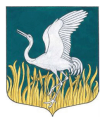 ЛЕНИНГРАДСКАЯ ОБЛАСТЬЛУЖСКИЙ МУНИЦИПАЛЬНЫЙ РАЙОНАДМИНИСТРАЦИЯМШИНСКОГО СЕЛЬСКОГО ПОСЕЛЕНИЯПОСТАНОВЛЕНИЕ15 февраля 2024 года 							                    	    № 50О внесении изменений в постановление администрации Мшинского сельского поселения № 397 от 29 декабря 2021 года о единой комиссии по осуществлению закупок администрации МО Мшинское сельское поселение Лужского муниципального района Ленинградской областиВ соответствии с Гражданским кодексом РФ, бюджетным кодексом РФ, Федеральным законом от 06.10.2003 г. № 131-ФЗ «Об общих принципах организации местного самоуправления в Российской Федерации», Федеральным законом от 05.04.2013 г. № 44-ФЗ «О контрактной системе в сфере закупок товаров, работ, услуг для обеспечения государственных и муниципальных нужд», в целях организации деятельности администрации МО Мшинское сельское поселение Лужского муниципального района Ленинградской области по осуществлению закупок для собственных нужд и нужд МО Мшинское сельское поселение, в связи с кадровыми изменениями, администрация Мшинского сельского поселенияПОСТАНОВЛЯЕТ:Утвердить состав единой комиссии по осуществлению закупок администрации МО Мшинское сельское поселение Лужского муниципального района Ленинградской области, согласно приложению 1.Постановление администрации Мшинского сельского поселения от 01.03.2022 № 47/З «О внесении изменений в постановление администрации Мшинского сельского поселения № 397 от 29 декабря 2021 года о единой комиссии по осуществлению закупок администрации МО Мшинское сельское поселение Лужского муниципального района Ленинградской области» признать утратившим силу.3. Постановление вступает в силу с момента утверждения.4. Настоящее постановление разместить на официальном сайте администрации Мшинского сельского поселения в сети Интернет http://мшинское.рф/.    5. Контроль за исполнением настоящего постановления оставляю за собой.И.о. главы администрации 						                   В.В. КартавенкоПриложение 1 к постановлению от 15.02.2024 г. № 50Состав единой комиссии по осуществлению закупок администрации МО Мшинское сельское поселение Лужского муниципального района Ленинградской областиПредседатель комиссии: И.о. главы администрации Мшинского сельского поселения - Картавенко Владимир Валерьевич;Заместитель председателя: Заместитель главы администрации Мшинского сельского поселения - Медведева Ольга Анатольевна;Члены комиссии: Ведущий специалист по ведению бухгалтерского учета - Семенова Оксана Андреевна.